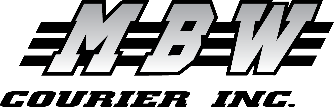 CREATING A SHIPMENT - SHIPTRACK	Select ‘Create Shipment’ from main screen Select ‘Service Type’ from drop down menu** If Shipping Collect or 3rd Party a valid MBW Account # must beEntered in ‘Reference 1’. If no Account # is provided the Shipper will be charged** Select the calendar to choose ‘Requested Date’Enter item ‘Description’Select ‘Parcel Type’Ensure ‘Reference 2’ line remains blankEnter ‘Sales Order’ information if applicable (PO # etc)Select barcode icon to generate a unique ‘Shipment Reference Number’ Enter ‘Comments’ if required**If shipping Dangerous Goods please enter in the comments section**Unit of Measure must be set to ‘Pounds’ and ‘Inches’Enter item ‘Description’ ** Each item must be entered 1 at a time**Ensure number of items is set to ‘1’Enter item ‘Weight’Enter ‘Dimensions’ (L)ength (W)idth (H)eight** MBW Courier Inc. reserves the right to cube all Shipments**Select ‘Save’ icon to save each itemUpon saving the ‘Total’ number of pieces will be shown summarizing the Actual and Dimensional WeightEnter all required Pick Up & Delivery Details ** Postal Codes must be accurate as they determine how shipmentsare sorted. Incorrect postal codes could result in delivery delays**To save an Address select ‘Save’ to add to Address Book.  Address Book auto populates delivery details for future shipmentsSelect ‘Receive Status Change Notifications’ to receive updates as your freight travelsSelect ‘Create’ icon to create the order** The items must be ready for pick up on ‘Requested Date’ to avoid additional fees**The most recent shipment will be at the top of the Recent Shipment Table Select ‘Label’ on the far right of the Recent Shipment Table**If using Google Chrome (recommended) click the printer icon to print**Select ‘Print’ and affix the label to the freight Select the gear icon to edit or cancel shipment** Once a package is picked up you can not edit shipment details** 